Přihláška ke studiu Univerzity třetího věku na FLD ČZU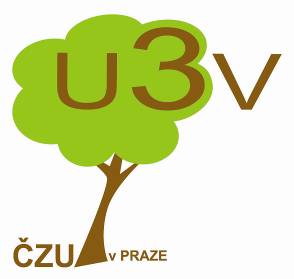 pro akademické roky 2024/2025 a 2025/2026, program „Tajemství života našich lesů“* Takto označené kolonky jsou povinné. Jsou nezbytné z důvodu evidence posluchačů.Svým podpisem stvrzuji pravdivost vyplněných údajů. Poskytnuté osobní údaje budou ze strany správě údajů zpracovány v souladu s obecným nařízením Evropského parlamentu a Rady EU 2016/679, o ochraně fyzických osob, v souvislosti se zpracováním osobních údajů – General Data Protection Regulation /dále jen GDPR/ a v souladu s právní úpravou ČR související s ochranou osobních údajů. Dále tímto prohlašuji, že jsem se seznámil/a se zásadami zpracování osobních údajů ze strany správce údajů, s podmínkami shromažďování, zpracovávání, uchovávání osobních údajů a dále s právy, které v souvislosti se zpracováváním a uchováváním osobních údajů mohu vůči správci údajů uplatnit a že správce údajů tak splnil informační povinnost dle čl. 13 obecného nařízení GDPR. Tyto informace jsou uvedeny na webové stránce: https://gdpr.czu.cz/cs/r-13670-pravni-prohlaseni.Dne*     	Podpis*..................................Přihlášku zašlete v listinné podobě, datovou schránkou, e-mailem na adresu cernaiveta@fld.czu.cz, nebo přineste osobně na studijní oddělení FLD nejpozději do 12. září 2024. Kontakt:ČZU v PrazeFakulta lesnická a dřevařskáStudijní odděleníKamýcká 129165 00 Praha - Suchdole-mail: cernaiveta@fld.czu.czJméno, příjmení, titul:*    Jméno, příjmení, titul:*    Jméno, příjmení, titul:*    Nejvyšší dosažené vzdělání:*Nejvyšší dosažené vzdělání:*Nejvyšší dosažené vzdělání:*Nejvyšší dosažené vzdělání:*Nejvyšší dosažené vzdělání:*Nejvyšší dosažené vzdělání:*Státní občanství:*  Státní občanství:*  Státní občanství:*  Státní občanství:*  Státní občanství:*  Datum narození:*  Datum narození:*  Datum narození:*  Datum narození:*  Datum narození:*  Místo narození:*Místo narození:*Místo narození:*Místo narození:*Místo narození:*Rodné číslo (nezbytné z důvodů studijní evidence):*  Rodné číslo (nezbytné z důvodů studijní evidence):*  Rodné číslo (nezbytné z důvodů studijní evidence):*  Rodné číslo (nezbytné z důvodů studijní evidence):*  Rodné číslo (nezbytné z důvodů studijní evidence):*  Rodné číslo (nezbytné z důvodů studijní evidence):*  Rodné číslo (nezbytné z důvodů studijní evidence):*  Adresa bydliště (vč. PSČ):*Adresa bydliště (vč. PSČ):*Adresa bydliště (vč. PSČ):*Adresa bydliště (vč. PSČ):*Tel./mobil:  Tel./mobil:  E-mail:  